(prašymo forma)Įgyto mokymo įvertinimas (pildo pareiškėjas)__________________Mokymo pripažinimo, siekiant sutrumpinti  reikalaujamos pagrindinės  praktinės patirties laikotarpį, taisyklių 1 priedas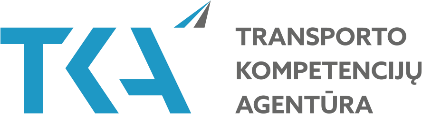 Pildo TKAPildo TKAPildo TKAEilės Nr. Registracijos žurnale Eilės Nr. Registracijos žurnale Eilės Nr. Registracijos žurnale Pildo TKAPildo TKAPildo TKAPareiškėjo vardas, pavardėPareiškėjo vardas, pavardėPareiškėjo vardas, pavardėPareiškėjo vardas, pavardėPareiškėjo vardas, pavardėPareiškėjo vardas, pavardėPareiškėjo vardas, pavardėPareiškėjo vardas, pavardėPareiškėjo vardas, pavardėPareiškėjo vardas, pavardėMokymo įstaigos pavadinimasMokymo įstaigos pavadinimasMokymo įstaigos pavadinimasProgramos valstybinis kodasProgramos valstybinis kodasPradžios dataPradžios dataPradžios dataPradžios dataPabaigos dataXXXX-XX-XXXXXX-XX-XXXXXX-XX-XXXXXX-XX-XXXXXX-XX-XXPrašomas reikalaujamos patirties sutrumpinimo laikotarpisPrašomas reikalaujamos patirties sutrumpinimo laikotarpisPrašomas reikalaujamos patirties sutrumpinimo laikotarpisKategorija / pakategorėKategorija / pakategorėKategorija / pakategorėĮgyto išsilavinimo Lietuvos švietimo klasifikatoriaus kodasĮgyto išsilavinimo Lietuvos švietimo klasifikatoriaus kodasĮgyto išsilavinimo Lietuvos švietimo klasifikatoriaus kodasĮgyto išsilavinimo Lietuvos švietimo klasifikatoriaus kodasPateikiamo dokumento pavadinimasPateikiamo dokumento pavadinimasPateikiamo dokumento pavadinimasPateikiamo dokumento pavadinimasPateikiamo dokumento pavadinimasPateikiamo dokumento pavadinimasUnikalus identifikavimo Nr.Unikalus identifikavimo Nr.Unikalus identifikavimo Nr.Unikalus identifikavimo Nr.1.2.3.4.``````````Prašau mokymo pripažinimo, kad būtų sutrumpintas reikalaujamos pagrindinės praktinės patirties laikotarpis orlaivio techninės priežiūros licencijai gauti (pirminis kategorijos ar pakategorės įrašas). Patvirtinu, kad šioje formoje esanti informacija yra teisinga. Suprantu, kad pateikęs klaidingus duomenis, nebus priimtas teigiamas sprendimas.Prašau mokymo pripažinimo, kad būtų sutrumpintas reikalaujamos pagrindinės praktinės patirties laikotarpis orlaivio techninės priežiūros licencijai gauti (pirminis kategorijos ar pakategorės įrašas). Patvirtinu, kad šioje formoje esanti informacija yra teisinga. Suprantu, kad pateikęs klaidingus duomenis, nebus priimtas teigiamas sprendimas.Prašau mokymo pripažinimo, kad būtų sutrumpintas reikalaujamos pagrindinės praktinės patirties laikotarpis orlaivio techninės priežiūros licencijai gauti (pirminis kategorijos ar pakategorės įrašas). Patvirtinu, kad šioje formoje esanti informacija yra teisinga. Suprantu, kad pateikęs klaidingus duomenis, nebus priimtas teigiamas sprendimas.Prašau mokymo pripažinimo, kad būtų sutrumpintas reikalaujamos pagrindinės praktinės patirties laikotarpis orlaivio techninės priežiūros licencijai gauti (pirminis kategorijos ar pakategorės įrašas). Patvirtinu, kad šioje formoje esanti informacija yra teisinga. Suprantu, kad pateikęs klaidingus duomenis, nebus priimtas teigiamas sprendimas.Prašau mokymo pripažinimo, kad būtų sutrumpintas reikalaujamos pagrindinės praktinės patirties laikotarpis orlaivio techninės priežiūros licencijai gauti (pirminis kategorijos ar pakategorės įrašas). Patvirtinu, kad šioje formoje esanti informacija yra teisinga. Suprantu, kad pateikęs klaidingus duomenis, nebus priimtas teigiamas sprendimas.Prašau mokymo pripažinimo, kad būtų sutrumpintas reikalaujamos pagrindinės praktinės patirties laikotarpis orlaivio techninės priežiūros licencijai gauti (pirminis kategorijos ar pakategorės įrašas). Patvirtinu, kad šioje formoje esanti informacija yra teisinga. Suprantu, kad pateikęs klaidingus duomenis, nebus priimtas teigiamas sprendimas.Prašau mokymo pripažinimo, kad būtų sutrumpintas reikalaujamos pagrindinės praktinės patirties laikotarpis orlaivio techninės priežiūros licencijai gauti (pirminis kategorijos ar pakategorės įrašas). Patvirtinu, kad šioje formoje esanti informacija yra teisinga. Suprantu, kad pateikęs klaidingus duomenis, nebus priimtas teigiamas sprendimas.Prašau mokymo pripažinimo, kad būtų sutrumpintas reikalaujamos pagrindinės praktinės patirties laikotarpis orlaivio techninės priežiūros licencijai gauti (pirminis kategorijos ar pakategorės įrašas). Patvirtinu, kad šioje formoje esanti informacija yra teisinga. Suprantu, kad pateikęs klaidingus duomenis, nebus priimtas teigiamas sprendimas.Prašau mokymo pripažinimo, kad būtų sutrumpintas reikalaujamos pagrindinės praktinės patirties laikotarpis orlaivio techninės priežiūros licencijai gauti (pirminis kategorijos ar pakategorės įrašas). Patvirtinu, kad šioje formoje esanti informacija yra teisinga. Suprantu, kad pateikęs klaidingus duomenis, nebus priimtas teigiamas sprendimas.Prašau mokymo pripažinimo, kad būtų sutrumpintas reikalaujamos pagrindinės praktinės patirties laikotarpis orlaivio techninės priežiūros licencijai gauti (pirminis kategorijos ar pakategorės įrašas). Patvirtinu, kad šioje formoje esanti informacija yra teisinga. Suprantu, kad pateikęs klaidingus duomenis, nebus priimtas teigiamas sprendimas.Pareiškėjo vardas, pavardėPareiškėjo vardas, pavardėParašasParašasParašasParašasParašasParašasPateikimo dataPateikimo dataĮgyto mokymo kryptis Įgyto mokymo kryptis Nuoroda programoje (numeris ir pavadinimas)TeorijaPraktikaĮrangos gamybaDalykai☐☐Įrangos gamybaDalykai☐☐Įrangos gamybaĮrankių naudojimas☐☐Įrangos gamybaĮrankių naudojimas☐☐Įrangos gamybaMatavimo prietaisų naudojimas☐☐Įrangos gamybaMatavimo prietaisų naudojimas☐☐Įrangos priežiūraDalykai☐☐Įrangos priežiūraDalykai☐☐Įrangos priežiūraĮrankių naudojimas☐☐Įrangos priežiūraĮrankių naudojimas☐☐Įrangos priežiūraMatavimo prietaisų naudojimas☐☐Įrangos priežiūraMatavimo prietaisų naudojimas☐☐Įrangos veikimo tikrinimasDalykai☐☐Įrangos veikimo tikrinimasDalykai☐☐Įrangos veikimo tikrinimasĮrankių naudojimas☐☐Įrangos veikimo tikrinimasĮrankių naudojimas☐☐Įrangos veikimo tikrinimasMatavimo prietaisų naudojimas☐☐Įrangos veikimo tikrinimasMatavimo prietaisų naudojimas☐☐Įrangos kapitalinis remontasDalykai☐☐Įrangos kapitalinis remontasDalykai☐☐Įrangos kapitalinis remontasĮrankių naudojimas☐☐Įrangos kapitalinis remontasĮrankių naudojimas☐☐Įrangos kapitalinis remontasMatavimo prietaisų naudojimas☐☐Įrangos kapitalinis remontasMatavimo prietaisų naudojimas☐☐PILDO TKAPILDO TKAPILDO TKAĮgaliotojo TKA darbuotojo vardas, pavardėParašasDataĮgaliotojo TKA darbuotojo vardas, pavardėParašasData